Original article:A comparison of haemodynamic changes under subarachnoid blockade in pre-eclampsia and normal parturients  during caesarean section1Dr. Kunal Kishanrao Kapure , 2 Dr. Sandip Arun Thorat1Junior resident, Dept on Anaesthesia , Shri bhausaheb Hire medical College , Dhule2Associate Professor, Dept. of Anaesthesia, Shri bhausaheb Hire medical College , DhuleCorresponding author: Dr. Kunal Kishanrao Kapure
This work is licensed under a Creative Commons Attribution-NonCommercial 4.0 International License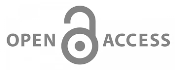 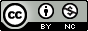 Date of submission:  30 January 2023   Date of Final acceptance: 02 March 2023  Date of Publication: 30 March 2023Source of support: Nil 	Conflict of interest: NilAbstract 
Introduction: During obstetric anesthesia, preservation of hemodynamic stability is a big concern for anesthetists especially for preeclamptic parturients who undergo cesarean section but spinal anesthesia-induced maternal hypotension is still the most frequent complication. Methodology : Group 1-  is normal parturients  group or N group .It constitute 30 ASA grade 1 patients coming for caesarean section , while Group 2- is preeclamptic parturients group or PE group.it constitute 30 ASA grade 2 ASA grade 3 preeclamptic patients coming for cesarian section.  Inclusion criteria for preeclamptic parturients group (on control of blood pressure)and normal parturients group-  Systolic blood pressure not more than 150 mmhg, Diastolic blood pressure not more than 90 mmhg , patient willing to include study group and ASA grade 1and 2 parturient. Results : The amount of blood loss seen was same in both groups and difference was not statistically significant Mephentramine was needed only in normal parturients twice the hypotension episodes  as defined by MAP below 65mmhg were seen one at 8min in 5 patients and second time at 10min in 1 patient.in normal parturient while there was not that hypotension seen in preeclamptic patients that required vasopressor use mephenteramine use. Conclusion: The present study is in agreement with the recent evidences that, subarachnoid block in preeclampsia patients associated with better perioperative hemodynamic stability, less hypotension, less vasopressor consumption and more gradual blood pressure changes. Studies show that rehydration strategy may be followed safely in preeclampsia patients and is recommended before subarachnoid block to ensure intraoperative stable hemodynamics.Keywords: haemodynamic changes, subarachnoid blockade ,  pre-eclampsia Introduction: During obstetric anesthesia, preservation of hemodynamic stability is a big concern for anesthetists especially for preeclamptic parturients who undergo cesarean section but spinal anesthesia-induced maternal hypotension is still the most frequent complication. Anesthetists denied spinal anesthesia for preeclamptic parturients, for years for fear of profound hypotension and its management crisis as responses are exaggerated to vasopressor treatment and pulmonary edema occurs following fluid challenges Further, the incidence of spinal anesthesia-induced maternal hypotension showed inconsistency across different studies, which makes it almost difficult to set standard guidelines and develop a local management protocol. 1,2,3What are the haemodynamic consequences of spinal anaesthesia for non-emergency caesarean section, and what are the most appropriate interventions for improvement of maternal haemodynamic stability and neonatal outcome? This questions needs to be answered  and mechanisms of the maternal response to spinal anaesthesia also needs to be studied.So this study was conducted as basic research involving mothers with a normal physiology and patients with preeclampsia to establish the safety of the practice of spinal anaesthesia for caesarean section in this high risk group of preclampsia , and watch for haemodynamics in mother and neonatal outcome with anticipation that rapid changes in maternal haemodynamics may occur during spinal anaesthesia for caesarean sectionThis thesis thus examined the haemodynamic consequences of subarachnoid block also known as spinal anaesthesia for caesarean section in patients with clinically healthy and pre-eclamptic patients and to study neonatal outcomes.Interventions to reduce  this haemodynamic instability mainly due to spinal anaesthesia in form of intravenous fluids or vasopressors like mephentermine were also studied.4,5,6,7 Material and methods: Study design: Randomised prospective comparative studyPlace of study:Department of Anaesthesia tertiary care government medical college and hospitalDuration of study:18 monthsSampling method-simple random methodSample size:total 60 parturientsGroup 1-  is normal parturients  group or N group .It constitute 30 ASA grade 1 patients coming for caesarean section , while Group 2- is preeclamptic parturients group or PE group.it constitute 30 ASA grade 2 ASA grade 3 preeclamptic patients coming for cesarian section.  Inclusion criteria for preeclamptic parturients group (on control of blood pressure)and normal parturients group-  Systolic blood pressure not more than 150 mmhg, Diastolic blood pressure not more than 90 mmhg , patient willing to include study group and ASA grade 1and 2 parturient. Exclusion criteria1)Gestational dibetes mellitus2)Inadequate analgesia where supplementation required3)Blood transfusion required4)Any intraoperative complication5)HELLP syndrome6)fetal distress7)Spinal deformity8)Height less than 140 cm9)Patient on anticoagulation treatment10)Antipartum hemorrhage11)Heart disease Results: Mean age of the participants is 25.37 years with standard deviation of 3.316 in normal patients while it is 31.8 years with standard deviation of 2.074 in preeclampticsMean weight of the participants is 59.93 kg with standard deviation of 6.170 in normal patients while it is 60.27 kg  with standard deviation of 7.638 in preeclamptics.mean height of the participants is 154.73 cm with standard deviation of 7.389 while it is 156.07cm with standard deviation of 7.134. mean gravida was 1.9 with standard deviation of 0.481 in normal patients while it was 1.27 with standard deviation of 0.521 in prelamptics .mean gestational age  was  38.4 weeks  with standard deviation 0.403 while it is 33.93 weeks with standard deviation of 0.640  in preeclamptics(table no1)Also the association between normal and preclamptics patients with respect to various demographical variable show that there was statistical significance was seen between the two groups when compared with age.Similarly gravida variable also showed statistical significant relation between two groups and  gestational age variable also showed statistical significant between two groupsTable no1: comparison of Intravenous fluids requirement, amount of blood loss in patients ,duration of surgery and vasopressor( here mephentermine use) in both groupsThe intravenous fluid requirements, duration of surgery,  and vasopressor requirement was more in normal  parturients than preclampsia patients and results were statistically significant.Mean intravenous fluid i.e normal saline transfused was 1430 ml with standard deviation 89.635 and in preclamptics it was 1250 ml mean with standard deviation of 118.903The amount of blood loss seen was same in both groups and difference was not statistically significantMephentramine was needed only in normal parturients twice the hypotension episodes  as defined by MAP below 65mmhg were seen one at 8min in 5 patients and second time at 10min in 1 patient.in normal parturient while there was not that hypotension seen in preeclamptic patients that required vasopressor use mephenteramine use. Table no 2: Neonatal outcomes in both groupsNeonatal outcomes were comparable in both groups with one min apgar score being slighltly less in preeclamptics. The difference in Apgar score at 1 min and 5 min in both groups were statistically significant .Figure no 1:Changes in mean arterial pressure in both groups over various time intervalsDiscussion: In our study from the preoperative vitals  and intraoperative (given after subarachnoid block) vitals  and it was seen that there was fall in heart rate and mean arterial pressure and systolic and diastolic pressure in both groups normal patient and preeclampsia patients immediately after subarachnoid block.and  result was statistically significant for  systolic blood pressure Aya et al7 in study found risk of hypotension to be six times less in patients with severe preeclampsia. Khatri et al8. conducted a  study and observed less hypotension but neonatal outcomes in form of Apgar score comparable in patients with severe pre-eclampsia. The study by Saha et al9 also concluded that there is  similar outcome in terms of perioperative hypotension, phenylephrine consumption and apgar score in preclampsia and healthy counterpartsIn our study vasopressor was not required in Preeclamptics.The duration of hypotension, duration of surgery, intravenous fluid requirements and vasopressor requirement was more in normal  parturients than preclampsia patients and difference were statistically signifcant. Mean intravenous fluid i.e saline transfused was 1430 ml with standard deviation 89.635 in normal parturient and in preclamptics it was 1250 ml mean with standard deviation of 118.903Volume preload before SAB is a proven method to prevent hypotension and studies conducted have shown that 20 ml/kg of crystalloid had been shown to one of the effective means to reduce hypotension under SAB. Although some researchers findings found inconsistency in results preloading and coloading is still recommended by the ASA task force to prevent hypotension associated with SABConclusionThe present study is in agreement with the recent evidences that, subarachnoid block in preeclampsia patients associated with better perioperative hemodynamic stability, less hypotension, less vasopressor consumption and more gradual blood pressure changes. Studies show that rehydration strategy may be followed safely in preeclampsia patients and is recommended before subarachnoid block to ensure intraoperative stable hemodynamics.References:Virendra Kumar Verma,Rajiv Navaria. Low dose spinal anaesthesia for caesarean sectionin parturient having pregnancy induced hypertension:Effect on hemodynamic response and vasopressor requirement 2020;(1)104-111Simmons LA, Hennessy A, Gillin AG, Jeremy RW. Uteroplacental blood flow and placental vascular endothelial growth factor in normotensive and pre-eclamptic pregnancy. BJOG 2000;107:678-85.   Posten L. Maternal Vascular Function in Pregnancy .J Hum Hypertense 1996;10:391-394Wallace DH ,Leveno KJ,Cunninghum FG. Randomized comparison of general and regional anaesthesia for cesarean delivery in pregnancies . complicated by severe preeclampsia.Obstet Gynecol.1995;86:193-199.Izci B,Riha RL,Martin SE,Vennelle M,Liston WA,et al.The upper airway in pregnancy and preeclampsia.Am J Respir Crit Care Mad. 2003;167(2);137-140Sharwood –Smith G, Clark V,Watsson E. Regional anaesthsia for cesarean section in  severe preeclampsia  Spinal anaesthesia is preffered choice.Int JObstet Anesth.1999;8:85-89Antonie G M Aya,Nathalie Vialles,Issam Tanoubi, Roseline Mangin,Jean-Michel Ferrer,Colette Robert, Jacques Ripart, jean-Emmanuel de la Coussaye  Spinal anaesthesia induced hypotension:a risk comparison between patient with severe eclampsia and healthy women undergoing preterm cesarean deliveryKhatri RK, Sethi P, Ujawal S Perioperative hemodynamic response and vasopressor requirement during spinal anesthesia for cesarean section in healthy and severe preeclamptic parturients: a prospective cohort comparison. (2014) Anaesth Pain & Intensive Care 18: 152-156Saha D, Ghosh S, Bhattacharyya S, Mallik S, Pal R, et al. (2013). Comparison of hemodynamic response and vasopressor requirement following spinal anaesthesia between normotensive and severe preeclamptic women undergoing caesarean section: A prospective study. Journal of Obstetric Anaesthesia and Critical Care 3: 23.VariablesNormal parturientspreeclmpticsP valueintravenousfluids given1430.00+/- 89.635 1250.00+/-118.903<0.01Amount of blood loss488.67+/- 19.429496.67+/- 22.1800.143duration of surgery61.17+/-3.395  45.33+/- 2.249<0.01Mephenteramine use mean in normal patients after 8min1.83mg+/-0.3790<0.01Mephenteramine use mean in normal patients after 10min1.97+/-0.18100.321 Neonatal outcomes Normal parturientsPreeclamptic parturientsP valueAPGAR Score at 1min8.17+/-.3797.00    +/-.371<0.01APGAR Score at 5min9.17  +/-.3798.87  +/-.346<0.01